地域移行支援とは・・・　　　　　　　　　　　　　　　　　　　　　　　　　　　地域での生活を希望される方障がいのある方に対して、退院・退所後の居住先など、地域生活に移るための相談や支援を行います。利用期間は、原則６ヶ月。必要に応じて１２ヶ月まで延長可能。＜対象となる方＞・精神科病院に入院している方・施設に入所している方・保護施設、矯正施設から退所される障がいをお持ちの方支援の流れ地域定着支援とは・・・単身等で生活する障がいのある方に対し、地域生活の安定のために必要な支援を行います。＜対象となる方＞・精神科から退院して間もない方・施設から退所して間もない方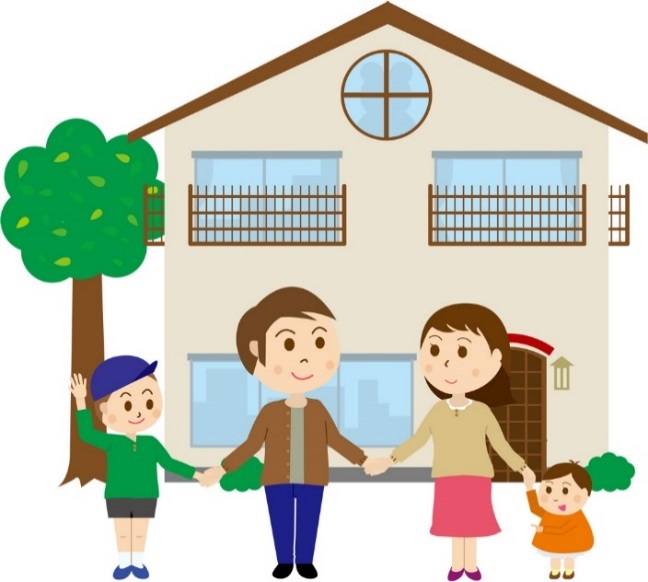 ・一人暮らしを始めて不安のある方　等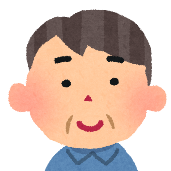 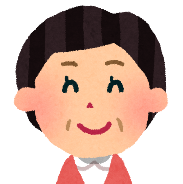 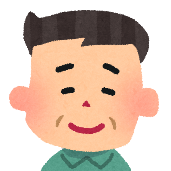 病院・事業所の方へ地域移行支援・地域定着支援事業のご案内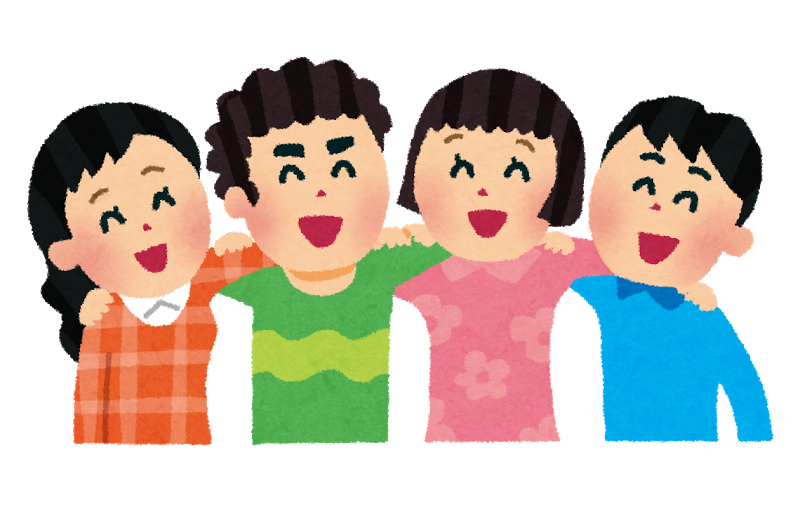 お気軽にご相談ください。作成：紀北地域協議会　こころ部会